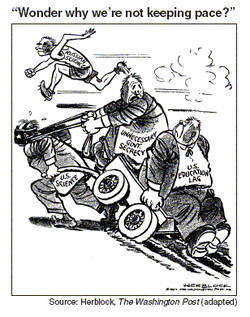 Which event of the 1950s most likely led to the publication of this cartoon? The United States was defeated in the Vietnam War. American students scored low on tests in math and science. Russia put cosmonauts on the Moon. The Soviet Union launched the Sputnik satellite.